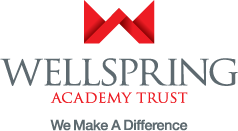 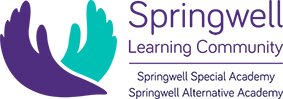 St Helen’s Boulevard, Carlton Road, Barnsley, South Yorkshire S71 2AYTel: 01226 291133   Fax: 01226 779244   www.springwelllearningcommunity.co.ukDear Parents and Carers,Re: Diary Dates and General InformationAs we come to the end of this academic year, it is with great pride that I can look back at the many achievements of our pupils. I would like to take this opportunity to thank all of our amazing staff across both academies who continue to work with such commitment, resilience and care. Springwell simply wouldn’t be the magical place that it is without them. Thank you to all of you parents and carers for joining the Springwell family and working in partnership with us to provide the best support and education for your children. Please find below a reminder of general information regarding Springwell.  Enclosed is also a list of key dates for 2019/20.General information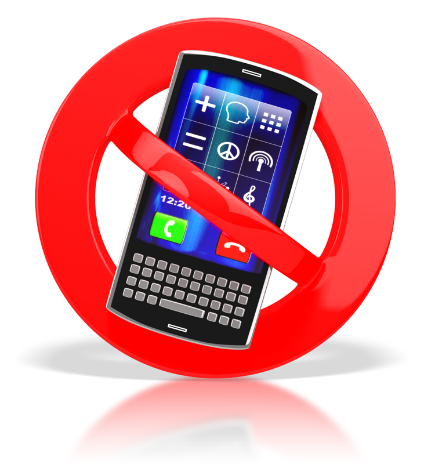 Mobile Phones, computer games and other electronic gadgetsA real focus for us as a Learning Community has been to ensure the very best climate for learning so that students are fully prepared for lessons and any distraction is eliminated.  To support this, at the start the year we made the decision to ban the use of mobile phones and electronic gadgets within school because of the negative effect on student learning and that mobile phones should be ‘off and away’ at all times. Unfortunately, mobile phones continue to cause problems. Students have been informed that after the summer break mobile phones will be handed in to the class teacher at the start of the school day, locked away and returned at the end of the day. Should students wish to contact parents with any concerns, the school phone can be used. We would also ask that should you have a message for your child to contact the main reception and your child will be informed.  We would ask that you further discuss this with your child and thank you for your support.UniformSpringwell Learning Community is proud of having high standards of presentation for all students and their uniforms. We ask parents and carers for their full cooperation in this matter in September.Uniform for the Special Academy and Primary Alternative Academy (key stage 1 and key stage 2) is as follows: turquoise polo shirt, grey sweatshirt or cardigan and black trousers.The key stage 3 and key stage 4 Alternative Academy uniform is as follows: turquoise polo shirt, black sweatshirt or cardigan, black trousers and plain black shoes. Please note that hoodies, sweatpants or caps should not be worn in school. Springwell polo shirts and sweatshirts can be purchased from Springwell reception, polo shirts cost £7.50 and sweatshirts cost £9.00.  If you have any concerns regarding uniform, please ring reception and speak to one of the pastoral team.Plain Black Footwear.Please take a look below at some examples of suitable and unsuitable School shoes. Thank you for your support around this.Suitable Footwear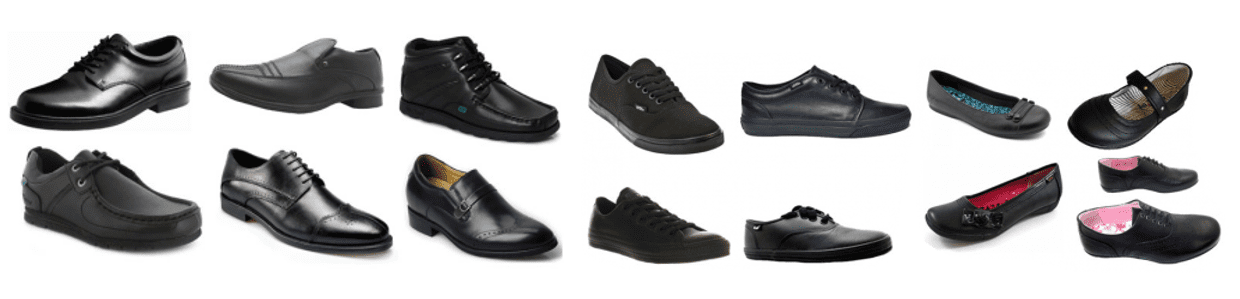 Unsuitable Footwear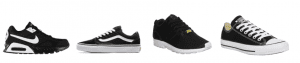 Future Dates and EventsPlease note that dates and times for events are also on the school website, sent out on twitter and via text message. If you don’t have your own account, you can access the school twitter account on twitter.com@springwellLC. This will allow you to view but not comment on tweets. Please follow us! On the website you will also be able to follow your child’s blog to see what they have been learning and enjoying in school. Please ensure that school has an up to date mobile phone number (where applicable), so that you can also receive text messages of announcements.May I take this opportunity to thank you for your continued support, have a wonderful summer holiday and we look forward to working with you all again on Tuesday 3rd September 2019.With best wishes,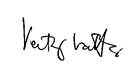 Ms V WattsAssociate Executive PrincipalRef:VWS/SEEnquiries to:Springwell Learning CommunityTel:01226 291133Date:18.07.19Email: